ANEXO XIV – SECRETARIA-GERAL DE PLANEJAMENTO, COORDENAÇÃO E FINANÇAS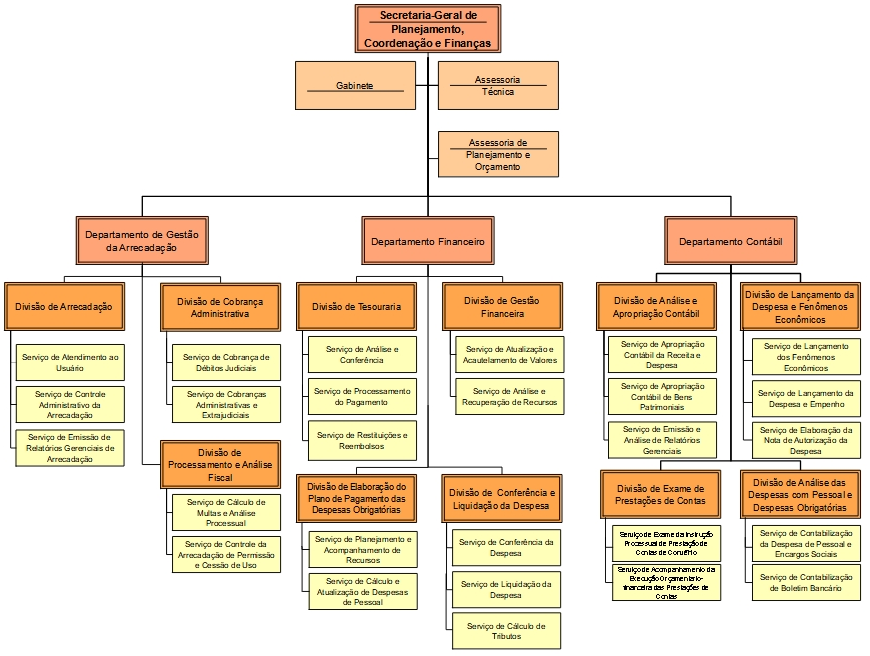 